Российская ФедерацияИркутская областьАДМИНИСТРАЦИЯ ШЕЛЕХОВСКОГО МУНИЦИПАЛЬНОГО РАЙОНАП О С Т А Н О В Л Е Н И Еот 08 августа 2019 года № 519-паО ВНЕСЕНИИ ИЗМЕНЕНИЙ В ПОСТАНОВЛЕНИЕ АДМИНИСТРАЦИИ ШЕЛЕХОВСКОГО МУНИЦИПАЛЬНОГО РАЙОНА ОТ 16.01.2019 № 28-ПАВ целях уточнения планируемых к размещению мест (площадок) накопления твердых коммунальных отходов на территории сельских поселений Шелеховского района, в соответствии со статьей 13.4 Федерального закона от  24.06.1998 № 89-ФЗ «Об отходах производства и потребления», Постановлением Правительства Российской Федерации от 31.08.2018 № 1039 «Об утверждении Правил обустройства мест (площадок) накопления твердых коммунальных отходов и ведения их реестра», статьями 30, 31, 34, 35 Устава Шелеховского района, Администрация Шелеховского муниципального районаПОСТАНОВЛЯЕТ:Внести изменения в постановление Администрации Шелеховского муниципального района от 16.01.2019 № 28-па «Об утверждении схемы и реестра мест (площадок) накопления твердых коммунальных отходов на территории сельских поселений Шелеховского района», изложив Приложения 1, 2 в следующей редакции:«Приложение 1к постановлению Администрации Шелеховского муниципального районаот 16.01.2019 № 28-паСхема размещения мест (площадок) накопления твердых коммунальных отходов на территории сельских поселений Шелеховского районаБаклашинское муниципальное образование:1) с. Баклаши: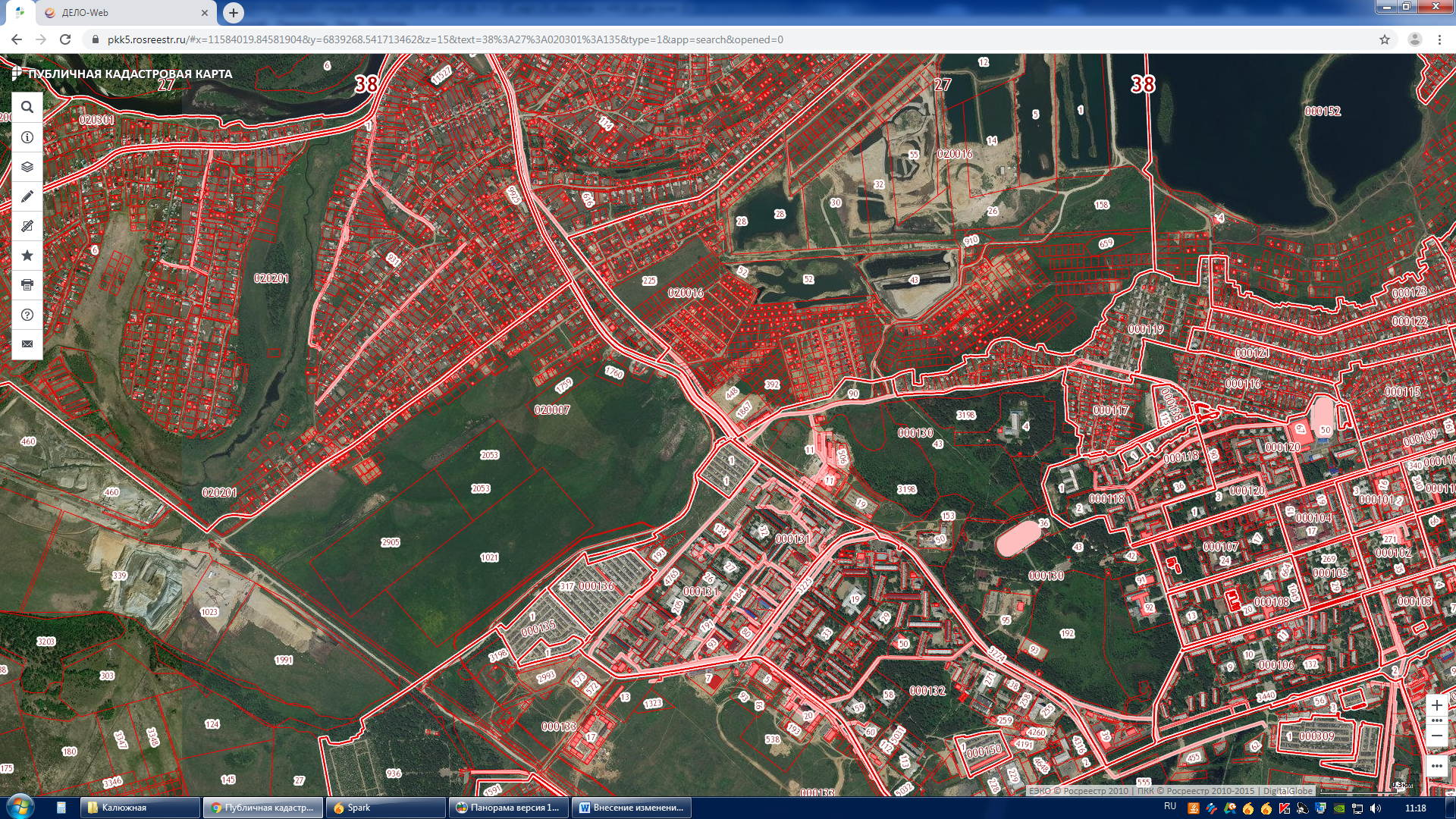 2) п. Чистые Ключи: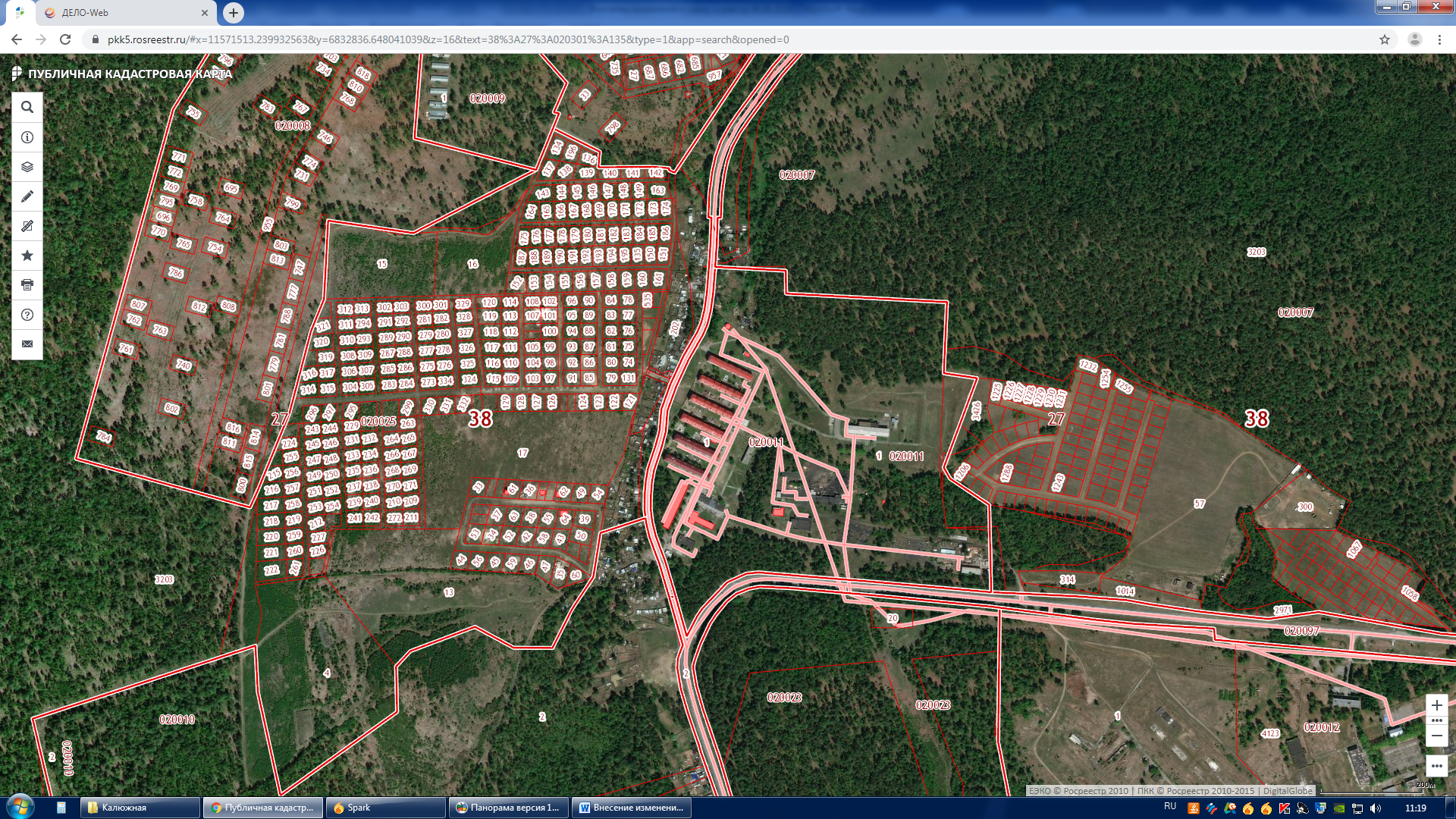 Подкаменское муниципальное образование: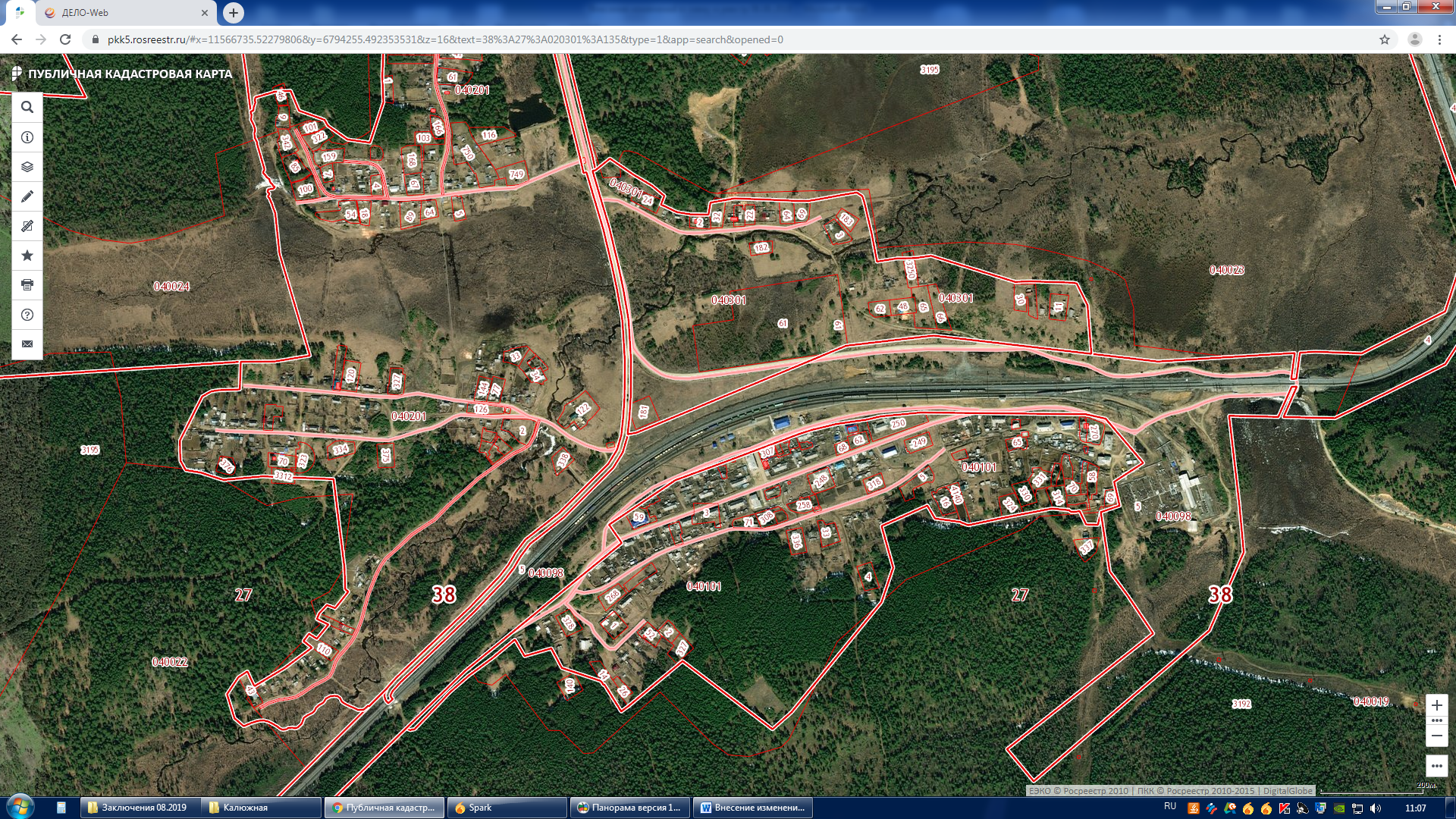 3. Шаманское муниципальное образование:с. Шаманка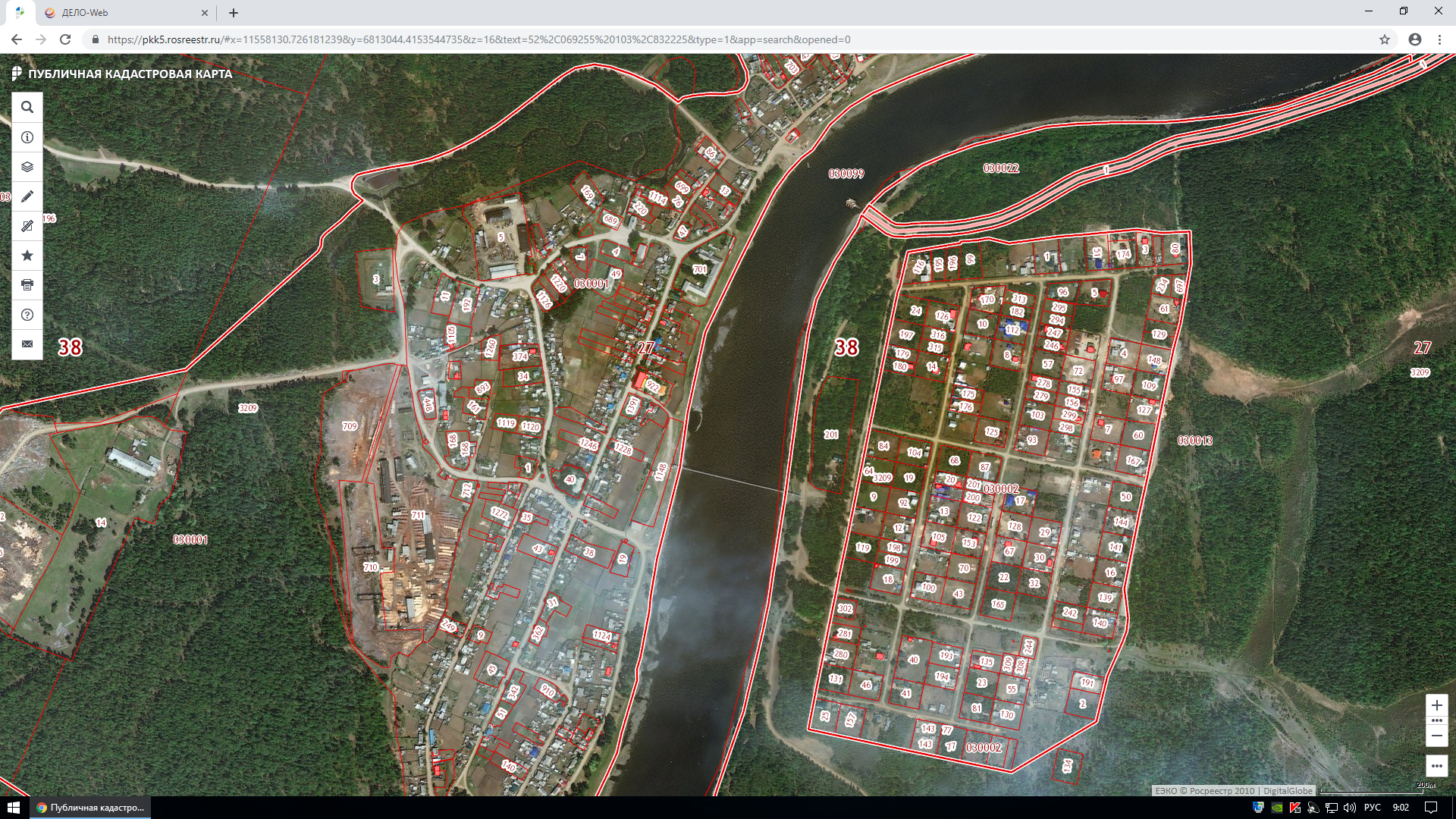 с. Моты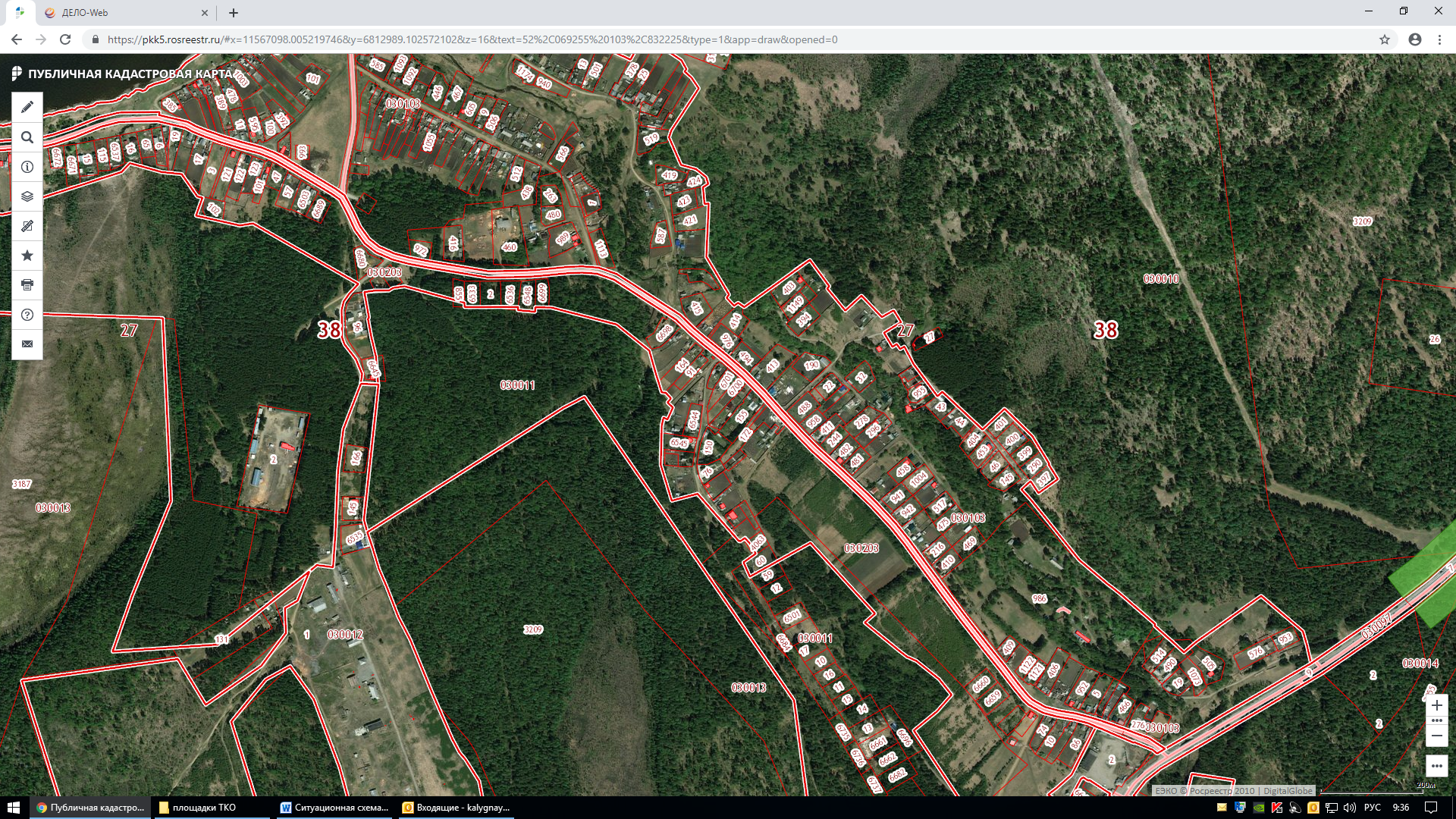 Олхинское муниципальное образование: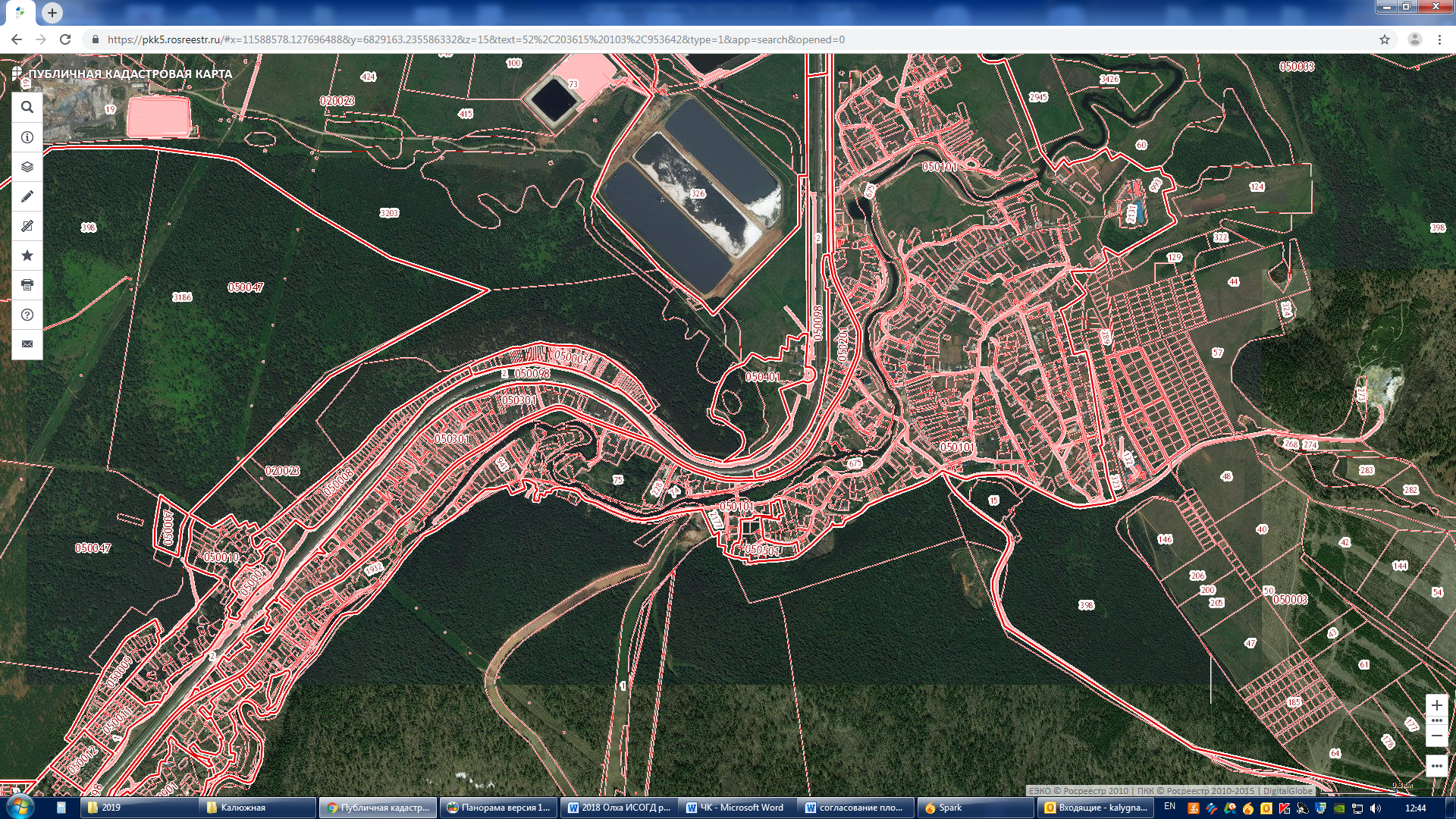 ».Приложение 2к постановлению Администрации Шелеховского муниципального районаот 16.01.2019 № 28-паРеестр мест (площадок) накопления твердых коммунальных отходов на территории сельских поселений Шелеховского района».2. Постановление подлежит официальному опубликованию в газете «Шелеховский вестник» и размещению на официальном сайте Администрации Шелеховского муниципального района в информационно-телекоммуникационной сети «Интернет».Мэр Шелеховского муниципального района                                                                          М.Н. Модин№ п/пДанные о нахождении мест (площадок) накопления твердых коммунальных отходовДанные о нахождении мест (площадок) накопления твердых коммунальных отходовДанные о технических характеристиках мест (площадок) накопления твердых коммунальных отходовДанные о собственниках мест (площадок)  накопления твердых коммунальных отходовДанные о собственниках мест (площадок)  накопления твердых коммунальных отходовДанные об источникахобразования твердыхкоммунальных отходов, которые складируются в местах (на площадках)накопления твердыхкоммунальных отходовДанные об источникахобразования твердыхкоммунальных отходов, которые складируются в местах (на площадках)накопления твердыхкоммунальных отходовИмеющиеся места (площадки) накопления твердых коммунальных отходовИмеющиеся места (площадки) накопления твердых коммунальных отходовИмеющиеся места (площадки) накопления твердых коммунальных отходовИмеющиеся места (площадки) накопления твердых коммунальных отходовИмеющиеся места (площадки) накопления твердых коммунальных отходовИмеющиеся места (площадки) накопления твердых коммунальных отходовИмеющиеся места (площадки) накопления твердых коммунальных отходовИмеющиеся места (площадки) накопления твердых коммунальных отходовБаклашинское муниципальное образованиеБаклашинское муниципальное образованиеБаклашинское муниципальное образованиеБаклашинское муниципальное образованиеБаклашинское муниципальное образованиеБаклашинское муниципальное образованиеБаклашинское муниципальное образованиеБаклашинское муниципальное образование1.Шелеховский район, с. Баклаши, ул. Созидателей, северо-западнее на расстоянии 40 м. от д. 2 ул. Созидателей Шелеховский район, с. Баклаши, ул. Созидателей, северо-западнее на расстоянии 40 м. от д. 2 ул. Созидателей Покрытие грунтовое, 3 контейнера по 0,75 куб.м.Общедомовое имуществоОбщедомовое имуществоШелеховский район, с. Баклаши, ул. Созидателей, дома 1/1, 1/2, 1/3, 2Шелеховский район, с. Баклаши, ул. Созидателей, дома 1/1, 1/2, 1/3, 22.Шелеховский район, п. Чистые Ключи, напротив д. 6Шелеховский район, п. Чистые Ключи, напротив д. 6Бетонное покрытие, бетонное ограждение с трех сторон, площадь – 27 кв.м. , 4 контейнера по 0,75 куб.м.Общество с ограниченной ответственностью Управляющая компания «Солнечная», адрес: г. Иркутск, ул. Карла Либкнехта, 218, оф. 3.Общество с ограниченной ответственностью Управляющая компания «Солнечная», адрес: г. Иркутск, ул. Карла Либкнехта, 218, оф. 3.Шелеховский район, п. Чистые Ключи, дома 4, 5,6Шелеховский район, п. Чистые Ключи, дома 4, 5,63.Шелеховский район, п. Чистые Ключи, напротив д. 1Шелеховский район, п. Чистые Ключи, напротив д. 1Бетонное покрытие, бетонное ограждение с трех сторон, площадь – 30 кв.м. , 5 контейнеров по 0,75 куб.м.Общество с ограниченной ответственностью Управляющая компания «Солнечная», адрес: г. Иркутск, ул. Карла Либкнехта, 218, оф. 3.Общество с ограниченной ответственностью Управляющая компания «Солнечная», адрес: г. Иркутск, ул. Карла Либкнехта, 218, оф. 3.Шелеховский район, п. Чистые Ключи, дома 7, 1, 2Шелеховский район, п. Чистые Ключи, дома 7, 1, 2Подкаменское муниципальное образованиеПодкаменское муниципальное образованиеПодкаменское муниципальное образованиеПодкаменское муниципальное образованиеПодкаменское муниципальное образованиеПодкаменское муниципальное образованиеПодкаменское муниципальное образованиеПодкаменское муниципальное образование4.Шелеховский район, п. Подкаменная, севернее на расстоянии 42 м. от д. 5 ул. Вокзальная Шелеховский район, п. Подкаменная, севернее на расстоянии 42 м. от д. 5 ул. Вокзальная Покрытие грунтовое, 4 контейнера по 0,75 куб.м.Администрация Подкаменского сельского поселения, адрес: Шелеховский район, п. Подкаменная, ул. Вокзальная, д. 7аАдминистрация Подкаменского сельского поселения, адрес: Шелеховский район, п. Подкаменная, ул. Вокзальная, д. 7аШелеховский район, п. Подкаменная, ул. Вокзальная, дома с 1 по 10; ул. Нагорная, дома с 1 по 10; ул. Железнодорожная, дома с 1 по 10Шелеховский район, п. Подкаменная, ул. Вокзальная, дома с 1 по 10; ул. Нагорная, дома с 1 по 10; ул. Железнодорожная, дома с 1 по 105.Шелеховский район, п. Подкаменная, севернее на расстоянии 21 м. от д. 25 ул. ЖелезнодорожнаяШелеховский район, п. Подкаменная, севернее на расстоянии 21 м. от д. 25 ул. ЖелезнодорожнаяПокрытие грунтовое, 6 контейнеров по 0,75 куб.м.Администрация Подкаменского сельского поселения, адрес: Шелеховский район, п. Подкаменная, ул. Вокзальная, д. 7аАдминистрация Подкаменского сельского поселения, адрес: Шелеховский район, п. Подкаменная, ул. Вокзальная, д. 7аШелеховский район, п. Подкаменная, ул. Железнодорожная, дома с 11 по 49; ул. Вокзальная, дома с 11 по 16; ул. Нагорная, дома с 11 по 42Шелеховский район, п. Подкаменная, ул. Железнодорожная, дома с 11 по 49; ул. Вокзальная, дома с 11 по 16; ул. Нагорная, дома с 11 по 426.Шелеховский район, п. Подкаменная, восточнее на расстоянии 80 м. от д.4 ул. МайскаяШелеховский район, п. Подкаменная, восточнее на расстоянии 80 м. от д.4 ул. МайскаяПокрытие грунтовое, 4 контейнера по 0,75 куб.м.Администрация Подкаменского сельского поселения, адрес: Шелеховский район, п. Подкаменная, ул. Вокзальная, д. 7аАдминистрация Подкаменского сельского поселения, адрес: Шелеховский район, п. Подкаменная, ул. Вокзальная, д. 7аШелеховский район, п. Подкаменная, ул. Майская, дома с 1 по 26; ул. Литвинова, дома с 1 по 22; ул. Заречная дома с 1 по 13  Шелеховский район, п. Подкаменная, ул. Майская, дома с 1 по 26; ул. Литвинова, дома с 1 по 22; ул. Заречная дома с 1 по 13  7.Шелеховский район, п. Подкаменная, западнее на расстоянии 20 м. от д. 2 ул. ЛенинаШелеховский район, п. Подкаменная, западнее на расстоянии 20 м. от д. 2 ул. ЛенинаПокрытие грунтовое, 2 контейнера по 0,75 куб.м.Администрация Подкаменского сельского поселения, адрес: Шелеховский район, п. Подкаменная, ул. Вокзальная, д. 7аАдминистрация Подкаменского сельского поселения, адрес: Шелеховский район, п. Подкаменная, ул. Вокзальная, д. 7аШелеховский район, п. Подкаменная, ул. Подгорная, дома с 1 по 25; ул. Сосновая, дома с 1 по 5; ул. Ленина, дома с 1 по 17а; ул. Лесная, дома с 1 по 18Шелеховский район, п. Подкаменная, ул. Подгорная, дома с 1 по 25; ул. Сосновая, дома с 1 по 5; ул. Ленина, дома с 1 по 17а; ул. Лесная, дома с 1 по 18Планируемые места (площадки) накопления твердых коммунальных отходовПланируемые места (площадки) накопления твердых коммунальных отходовПланируемые места (площадки) накопления твердых коммунальных отходовПланируемые места (площадки) накопления твердых коммунальных отходовПланируемые места (площадки) накопления твердых коммунальных отходовПланируемые места (площадки) накопления твердых коммунальных отходовПланируемые места (площадки) накопления твердых коммунальных отходовПланируемые места (площадки) накопления твердых коммунальных отходовШаманское муниципальное образованиеШаманское муниципальное образованиеШаманское муниципальное образованиеШаманское муниципальное образованиеШаманское муниципальное образованиеШаманское муниципальное образованиеШаманское муниципальное образованиеШаманское муниципальное образование8.Шелеховский район, с. Шаманка, в районе ул. Солнечная. площадка будет иметь бетонное покрытие и огорожена, к размещению запланировано 4 контейнераплощадка будет иметь бетонное покрытие и огорожена, к размещению запланировано 4 контейнераплощадка будет иметь бетонное покрытие и огорожена, к размещению запланировано 4 контейнераАдминистрация Шелеховского муниципального района, адрес: г. Шелехов, ул. Ленина, 15Администрация Шелеховского муниципального района, адрес: г. Шелехов, ул. Ленина, 15ул. Советская, д. с 1. по 36; ул. Солнечная д. с 1 по 20; ул. Сосновая д. с 1 по 12; ул. Дачная д. с 1 по 189.Шелеховский район, с. Шаманка, в районе ул. Горная, напротив дома 18. площадка будет иметь бетонное покрытие и огорожена, к размещению запланировано 4 контейнераплощадка будет иметь бетонное покрытие и огорожена, к размещению запланировано 4 контейнераплощадка будет иметь бетонное покрытие и огорожена, к размещению запланировано 4 контейнераАдминистрация Шелеховского муниципального района, адрес: г. Шелехов, ул. Ленина, 15Администрация Шелеховского муниципального района, адрес: г. Шелехов, ул. Ленина, 15ул. Набержная д. с 1 по 17; ул. Комсомольская д. с 1 по 20; ул. Юбилейная д. с 1 по 27а; ул. Горная д. с 1 по 27а; ул. Советская д. 37 по 9810.Шелеховский район, с. Шаманка, в районе ул. Куйтунская, напротив дома № 27А. площадка будет иметь бетонное покрытие и огорожена, к размещению запланировано 4 контейнераплощадка будет иметь бетонное покрытие и огорожена, к размещению запланировано 4 контейнераплощадка будет иметь бетонное покрытие и огорожена, к размещению запланировано 4 контейнераАдминистрация Шелеховского муниципального района, адрес: г. Шелехов, ул. Ленина, 15Администрация Шелеховского муниципального района, адрес: г. Шелехов, ул. Ленина, 15ул. Мотская д. с 1 по 11; ул. Выгузовская д. с 1 по 18; ул. Смоляная д. с 1 по 28; ул. Куйтунская д. с 1 по 29; ул. Черёмуховая д. с 1 по 30а; ул. Зелёная д. с 1 по 8; ул. Солнечная д. с 1 по 15а11.Шелеховский район, с. Моты, в районе ул. Пионерская, прилегающий к участку № 48. площадка будет иметь бетонное покрытие и огорожена, к размещению запланировано 3 контейнераплощадка будет иметь бетонное покрытие и огорожена, к размещению запланировано 3 контейнераплощадка будет иметь бетонное покрытие и огорожена, к размещению запланировано 3 контейнераАдминистрация Шелеховского муниципального района, адрес: г. Шелехов, ул. Ленина, 15Администрация Шелеховского муниципального района, адрес: г. Шелехов, ул. Ленина, 15ул. Пионерская д. 1 по 48; ул. Набережная д. с 1 по 10; ул. Веселая д. с 1 по 30; Веселый переулок д. с 1 по 27; Солнечный переулок д. с 1 по 5; ул. Горня д. с 1 по 7а; ул. Луговая д. с 1 по 39; ул. Лесная д. с 1 по 2а; ул. Иркутная д. с 1 по 50; Домашний переулок д. с 1 по 6; ул. Береговая д. с 1 по 17; ул. Осиновая д. с 1 по 5; ул. Подснежная д. с 1 по 17; ул. Нижняя д. с 1 по 35; ул. Черемуховая д. с 1 по 65; ул. Карьерная д. с 1 по 25; ул. Светлая д. 1 по 29; ул. Центральная д. с 1 по 8; ул. Садовая д. с 1 по 20; ул. Цветочная д. со 2 по 1912.Шелеховский район, с. Моты, в районе ул. Магистральная, д. 7. Площадка будет иметь бетонное покрытие и огорожена, к размещению запланировано 3 контейнераПлощадка будет иметь бетонное покрытие и огорожена, к размещению запланировано 3 контейнераПлощадка будет иметь бетонное покрытие и огорожена, к размещению запланировано 3 контейнераАдминистрация Шелеховского муниципального района, адрес: г. Шелехов, ул. Ленина, 15Администрация Шелеховского муниципального района, адрес: г. Шелехов, ул. Ленина, 15ул. Магистральная д. с 1 по 64а; ул. Сосновая д. с 1 по 8; ул. Березовая д. с 1 по 15; ул. Заречная д. с 1 по 15; ул. Трактовая д. с 1 по 30а; ул. Грибная д. с 1 по 4; Дачный переулок д. с 1 по 8; ул. Байкальская д с 1 по 8; ул. Кабельная д. 1 по 10Олхинское муниципальное образованиеОлхинское муниципальное образованиеОлхинское муниципальное образованиеОлхинское муниципальное образованиеОлхинское муниципальное образованиеОлхинское муниципальное образованиеОлхинское муниципальное образованиеОлхинское муниципальное образование13.Шелеховский район, д. Олха,   в районе ул. Дальняя, № 6площадка будет иметь бетонное покрытие и огорожена, к размещению запланировано 4 контейнераплощадка будет иметь бетонное покрытие и огорожена, к размещению запланировано 4 контейнераплощадка будет иметь бетонное покрытие и огорожена, к размещению запланировано 4 контейнераАдминистрация Шелеховского муниципального района, адрес: г. Шелехов, ул. Ленина, 15Администрация Шелеховского муниципального района, адрес: г. Шелехов, ул. Ленина, 15ул. Калтусная, д. с 1 по 16 а; ул. Октябрьская, д.  с 1 по 18; ул. Комсомольская, д. с 1 по 19а; ул. Депутатская, д. с 1 по 11а; ул. Дальняя, д. с 1 по 14; ул. Веселая, д. 1 по 30; Лазаревский переулок, д. с 1 по 4.14.Шелеховский район, д. Олха, в районе ул. Заречная, № 101площадка будет иметь бетонное покрытие и огорожена, к размещению запланировано 3 контейнераплощадка будет иметь бетонное покрытие и огорожена, к размещению запланировано 3 контейнераплощадка будет иметь бетонное покрытие и огорожена, к размещению запланировано 3 контейнераАдминистрация Шелеховского муниципального района, адрес: г. Шелехов, ул. Ленина, 15Администрация Шелеховского муниципального района, адрес: г. Шелехов, ул. Ленина, 15ул. Заречная, д. с 33 по 101; ул. Раздольная, д. с 1 по 8; ул. Сосновая, д. с 1 по 6; ул. Новая, д. с 1 по 7б.15.Шелеховский район, в районе д. Олха, пер. Лесной, 13 "а"площадка будет иметь бетонное покрытие и огорожена, к размещению запланировано 3 контейнераплощадка будет иметь бетонное покрытие и огорожена, к размещению запланировано 3 контейнераплощадка будет иметь бетонное покрытие и огорожена, к размещению запланировано 3 контейнераАдминистрация Шелеховского муниципального района, адрес: г. Шелехов, ул. Ленина, 15Администрация Шелеховского муниципального района, адрес: г. Шелехов, ул. Ленина, 15ул. Подгорная, д. с 9 по 37; ул. Лесная, д. с 1 по 16; ул. Молодежная, д. с 10 по 13; ул. Казачья, д. с 1 по 5;  ул. Солнечная, д. с 1 по 25; ул. Луговая, д. с 1 по 18; ул. Никоновская, д. с 1 по 21; ул. Залуговая, д. с 1 по 16; ул. Угрюмое поле, д. с 1 по 32; Лесной переулок, д. с 1 по 716.Шелеховский район, д. Олха, ул. Карьерная, 19площадка будет иметь бетонное покрытие и огорожена, к размещению запланировано 3 контейнераплощадка будет иметь бетонное покрытие и огорожена, к размещению запланировано 3 контейнераплощадка будет иметь бетонное покрытие и огорожена, к размещению запланировано 3 контейнераАдминистрация Шелеховского муниципального района, адрес: г. Шелехов, ул. Ленина, 15Администрация Шелеховского муниципального района, адрес: г. Шелехов, ул. Ленина, 15ул. Заречная, д. с 1 по 30; ул. Карьерная, д. с 1 по 41; переулок Карьерный, д. с 1 по 35б; ул. Советская, д. с 1 по 19; ул. Майская, д. 1 по 9б17.Шелеховский район, д Олха,   в районе ул. Лесная, 21бплощадка будет иметь бетонное покрытие и огорожена, к размещению запланировано 3 контейнераплощадка будет иметь бетонное покрытие и огорожена, к размещению запланировано 3 контейнераплощадка будет иметь бетонное покрытие и огорожена, к размещению запланировано 3 контейнераАдминистрация Шелеховского муниципального района, адрес: г. Шелехов, ул. Ленина, 15Администрация Шелеховского муниципального района, адрес: г. Шелехов, ул. Ленина, 15ул. Строителей, д. с 1 по 10а; ул. Лесная, д. с 17 по 21; ул. Подгорная, д. с 1 по 9; ул. Молодежная, д. с 1 по 9; ул. Солнечная, д. с 26 по 47; Лесной переулок, д. д. с 8 по 13; ул. Мира, д. с 1 по 13; ул. Заречная, д. 10 по 32; ул. Набережная, д. с 1 по 9; ул. Советская, д. с 20 по 4418.Шелеховский район, д. Олха,  рядом с ул. Известковая, д.21 площадка будет иметь бетонное покрытие и огорожена, к размещению запланировано 4 контейнераплощадка будет иметь бетонное покрытие и огорожена, к размещению запланировано 4 контейнераплощадка будет иметь бетонное покрытие и огорожена, к размещению запланировано 4 контейнераАдминистрация Шелеховского муниципального района, адрес: г. Шелехов, ул. Ленина, 15Администрация Шелеховского муниципального района, адрес: г. Шелехов, ул. Ленина, 15ул. Известковая, д. с 1 по 24; ул. Садовая, д. с 1 по 20а; ул. Школьная, д. с 1 по 8/1; ул. Сибирская, д. с 1 по 42; ул. Степная, д. с 1 по 4019.Шелеховский район, д. Олха, в районе ул. Сибирская, д 109площадка будет иметь бетонное покрытие и огорожена, к размещению запланировано 4 контейнераплощадка будет иметь бетонное покрытие и огорожена, к размещению запланировано 4 контейнераплощадка будет иметь бетонное покрытие и огорожена, к размещению запланировано 4 контейнераАдминистрация Шелеховского муниципального района, адрес: г. Шелехов, ул. Ленина, 15Администрация Шелеховского муниципального района, адрес: г. Шелехов, ул. Ленина, 15ул. Сибирская, д. с 43 по 156; ул. Степная, д. с 40 по 140а; ул. Безымянная, д. с 1 по 12б; ул. Олхинская, д. с 1 по 57д.